О создании комиссии по обследованию условий жизни лиц из числа детей-сирот и детей, оставшихся без попечения родителей, а также детей-сирот и детей, оставшихся без попечения родителей, до достижения им возраста 18 лет в случае приобретения ими полной дееспособности и утверждении её составаВ соответствии с  Федеральным законом от 21.12.1996 г. № 159-ФЗ «О дополнительных гарантиях по социальной поддержке детей-сирот и детей, оставшихся без попечения родителей», Законом Самарской области от 28.12.2012 г. № 135-ГД «Об обеспечении жилыми помещениями детей-сирот и детей, оставшихся без попечения родителей, лиц из числа детей-сирот и детей, оставшихся без попечения родителей, на территории Самарской области», постановлением администрации муниципального района Пестравский Самарской области от 09.09.2016г. № 519 «Об утверждении порядка проведения обследования условий жизни лиц из числа детей-сирот и детей, оставшихся без попечения родителей, до достижении им возраста 18 лет в случае приобретения ими полной дееспособности», руководствуясь статьями 41,43 Устава муниципального района Пестравский, администрация муниципального района Пестравский ПОСТАНОВЛЯЕТ:Создать комиссию администрации муниципального района Пестравский по обследованию условий жизни лиц из числа детей-сирот и детей, оставшихся без попечения родителей, а также детей-сирот и детей, оставшихся без попечения родителей, до достижения им возраста 18 лет в случае приобретения ими полной дееспособности.Утвердить прилагаемый состав комиссии администрации муниципального района Пестравский по обследованию условий жизни лиц из числа детей-сирот и детей, оставшихся без попечения родителей, а также детей-сирот и детей, оставшихся без попечения родителей, до достижения им возраста 18 лет в случае приобретения ими полной дееспособности.Постановление администрации муниципального района Пестравский Самарской области от 08.11.2016 г. № 623 «О создании комиссии по обследованию условий жизни лиц из числа детей-сирот и детей, оставшихся без попечения родителей, а также детей-сирот и детей, оставшихся без попечения родителей, до достижения им возраста 18 лет в случае приобретения ими полной дееспособности» признать утратившим силу.Контроль за исполнением настоящего постановления возложить на заместителя Главы муниципального района Пестравский по социальным вопросам (Прокудина О.Н.).Глава муниципального районаПестравский                                                                                 А.П. ЛюбаевВласова В.А. 8(846)7422478 Приложение №1к постановлению администрациимуниципального района Пестравскийот____________________№________Состав комиссии администрации муниципального района Пестравский по обследованию условий жизни лиц из числа детей-сирот и детей, оставшихся без попечения родителей, а также детей-сирот и детей, оставшихся без попечения родителей, до достижения им возраста 18 лет в случае приобретения ими полной дееспособностиЗаместитель Главы муниципального района Пестравский Самарской области по социальным вопросам – председатель.Начальник  муниципального казённого учреждения «Отдел  по управлению муниципальным имуществом и земельными ресурсами администрации муниципального района Пестравский Самарской области – заместитель председателя.Заместитель руководителя МКУ Отдел опеки, попечительства и демографии муниципального района Пестравский Самарской области – секретарь.Члены комиссии:Начальник муниципального казённого учреждения «Отдел капитального строительства и жилищно-коммунального хозяйства» администрации муниципального района Пестравский.Юрисконсульт администрации муниципального района Пестравский.Главный специалист муниципального казённого учреждения Отдел опеки, попечительства и демографии муниципального района Пестравский Самарской области.Ведущий специалист администрации муниципального района Пестравский по жилищным вопросам.Ведущий специалист  муниципального жилищного контроля администрации муниципального района Пестравский Самарской области.Генеральный директор МУП «ЖКХ» Пестравского района (по согласованию).ЛИСТ  СОГЛАСОВАНИЯк постановлению администрации муниципального района Пестравский«О создании комиссии по обследованию условий жизни лиц из числа детей-сирот и детей...»АДМИНИСТРАЦИЯМУНИЦИПАЛЬНОГО РАЙОНА 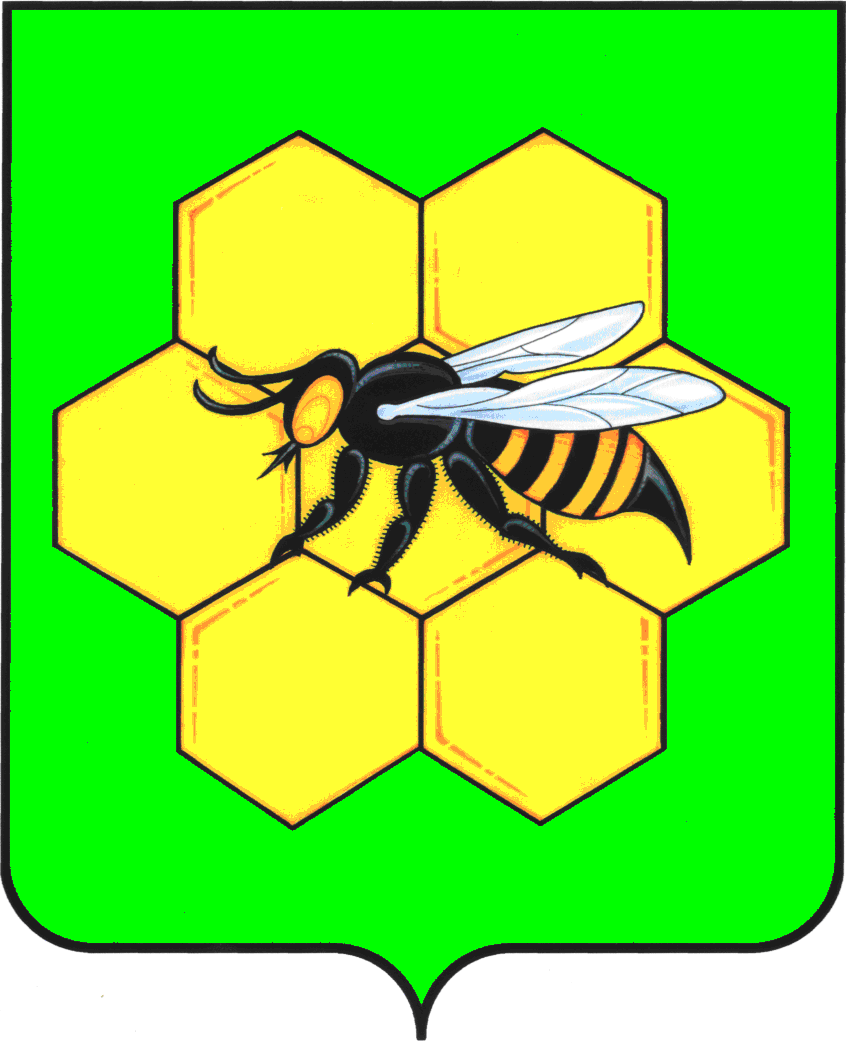 ПЕСТРАВСКИЙСАМАРСКОЙ ОБЛАСТИПОСТАНОВЛЕНИЕ__________________________№___________ДолжностьДата поступления документаРосписьФ. И. ОЗаместитель Главы муниципального района Пестравский по социальным вопросам, руководитель МКУ Отдел опекиШаталов В.В.Начальник ОПСМКСапрыкин О.В.Заместитель руководителя МКУ Отдел опеки и  попечительства Писарева О.А.